 В связи с кадровыми изменениями:1. Внести в распоряжение администрации муниципального района «Печора» от 07.08.2013 г. № 692-р «О создании оперативного штаба реагирования на информацию о возможном межнациональном конфликте и обеспечения его предотвращения» следующие изменения:1.1. Приложение 1 к распоряжению изложить в редакции согласно приложению к настоящему распоряжению.Настоящее распоряжение разместить на официальном сайте муниципального района «Печора».Контроль за исполнением настоящего распоряжения возложить на заместителя руководителя администрации муниципального района «Печора» О.И. Фетисову.И.о. главы муниципального района –руководителя администрации 				                                               Г.С. ЯковинаСОСТАВ оперативного штаба реагирования на информацию о возможном межнациональном конфликте и обеспечения его предотвращения________________________________________АДМИНИСТРАЦИЯ МУНИЦИПАЛЬНОГО РАЙОНА «ПЕЧОРА»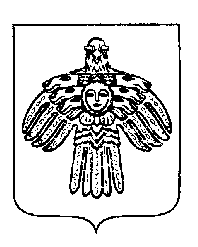 «ПЕЧОРА»  МУНИЦИПАЛЬНÖЙ  РАЙОНСААДМИНИСТРАЦИЯ«ПЕЧОРА»  МУНИЦИПАЛЬНÖЙ  РАЙОНСААДМИНИСТРАЦИЯРАСПОРЯЖЕНИЕТШÖКТÖМРАСПОРЯЖЕНИЕТШÖКТÖМРАСПОРЯЖЕНИЕТШÖКТÖМРАСПОРЯЖЕНИЕТШÖКТÖМРАСПОРЯЖЕНИЕТШÖКТÖМ«20»  марта 2024 г.г. Печора,  Республика Коми                            № 210-р                            № 210-рО внесении изменений в распоряжение администрации МР «Печора» от 07.08.2013г. № 692-р «О создании оперативного штаба реагирования на информацию о возможном межнациональном конфликте и обеспечения его предотвращения»О внесении изменений в распоряжение администрации МР «Печора» от 07.08.2013г. № 692-р «О создании оперативного штаба реагирования на информацию о возможном межнациональном конфликте и обеспечения его предотвращения»О внесении изменений в распоряжение администрации МР «Печора» от 07.08.2013г. № 692-р «О создании оперативного штаба реагирования на информацию о возможном межнациональном конфликте и обеспечения его предотвращения»Приложение к распоряжению администрации МР «Печора»от « __» марта 2024 года № ___«Приложение 1 к распоряжению администрации МР «Печора»от «07» августа 2013 г. № 692-рЯковина Г.С.- и.о. главы муниципального района – руководителя администрации - начальник оперативного штаба; Фетисова О.И- заместитель руководителя администрации – заместитель начальника оперативного штаба;Потапова К.К.- начальник управления культуры и туризма МР «Печора», секретарь оперативного штаба.Члены оперативного штаба:Члены оперативного штаба:Менников В.Е.-  заместитель руководителя администрации МР «Печора»;Семенюк Ю.В. - начальник ОМВД России по г. Печоре (по согласованию);Демин А.В. - начальник отделения УФСБ России по РК в г. Печоре (по согласованию);Муратов С.С.- и. о. начальника  Печорского линейного отдела полиции линейного управления МВД России на транспорте (по согласованию);Бревнова Ж.В.-.начальник отдела информационно-аналитической работы и контроля администрации МР «Печора»;Ванина Е.А. - и.о. главного врача ГБУЗ РК «Печорская ЦРБ» (по согласованию);Пец Э.Э. - начальник управления образования МР «Печора»;                              Куриленко Н.Ю.- заведующий методическим отделом управления культуры и туризма МР «Печора»;Шадчин А.М.- начальник МКУ «Управление по делам гражданской обороны и чрезвычайным ситуациям МР «Печора»;Якименко Р.Н.- Печорский межрайонный прокурор (по согласованию).